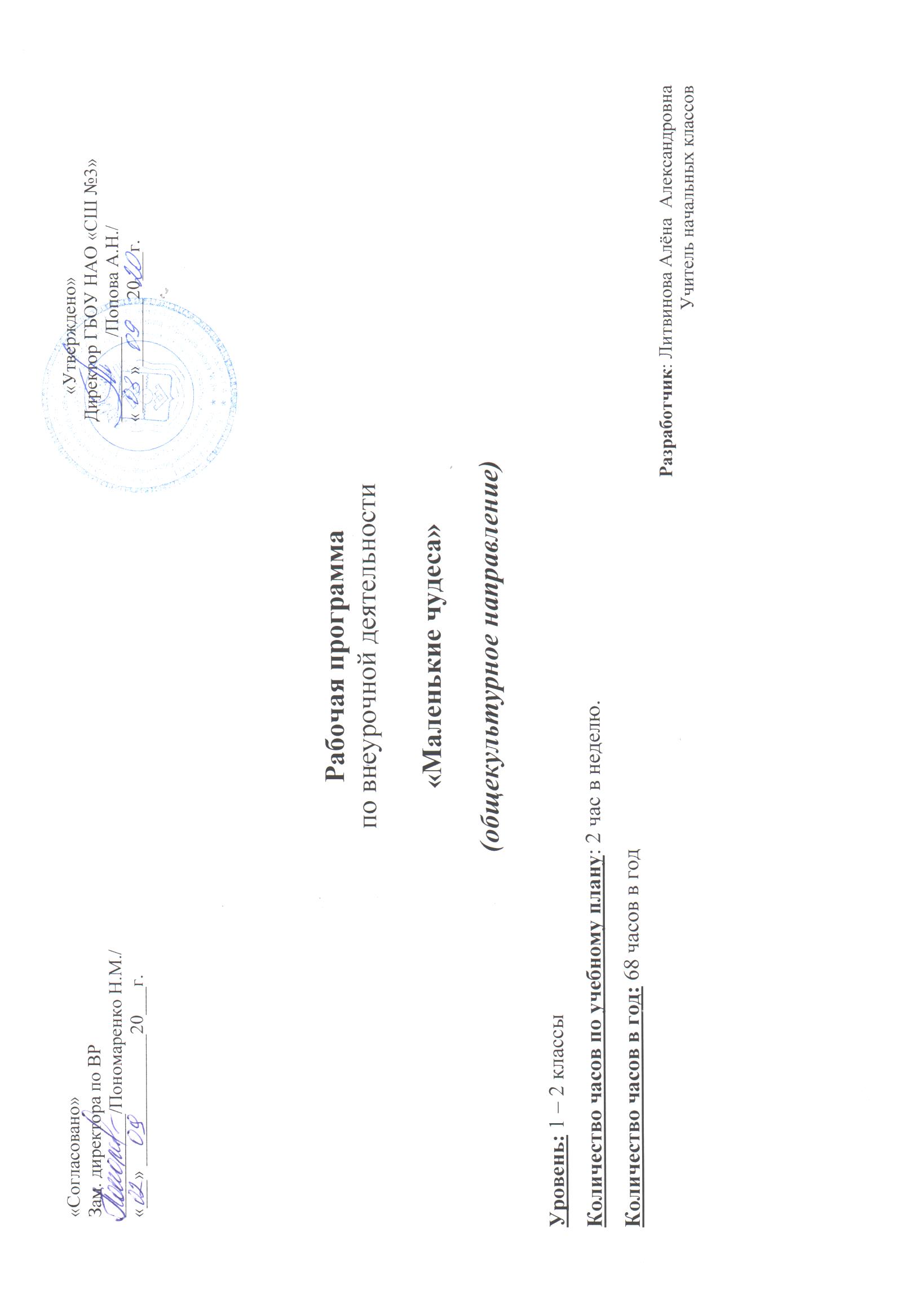 РАБОЧАЯ ПРОГРАММАкурса внеурочной деятельностив начальной школе«ТВОРЧЕСКАЯ МАСТЕРСКАЯ» Программу составила:учитель начальных классовТ.А.Мустафаева2020г.Пояснительная запискаАктуальностьВ проекте Федерального компонента государственного Образовательного стандарта общего образования одной из целей, связанных с модернизацией содержания общего образования, является гуманистическая направленность образования. Она обуславливает личностно-ориентированную модель взаимодействия, развитие личности ребёнка, его творческого потенциала, сохранения здоровья. Процесс глубоких перемен, происходящих в современном образовании, выдвигает в качестве приоритетной проблему развития творчества, мышления, способствующего формированию разносторонне-развитой личности, отличающейся неповторимостью, оригинальностью. Реализация этих требований предполагает человека с творческими способностями.Характеризуя актуальность темы, видим, что особое значение приобретает проблема творчества; способностей детей, развитие которых выступает своеобразной гарантией социализации личности ребенка в обществе.Что же понимается под творческими способностями?В педагогической энциклопедии творческие способности определяются как способности к созданию оригинального продукта, изделия, в процессе работы над которыми самостоятельно применены усвоенные знания, умения, навыки, проявляются хотя бы в минимальном отступлении от образца индивидуальность, художество.Таким образом, творчество – создание на основе того, что есть, того, чего еще не было. Это индивидуальные психологические особенности ребёнка, которые не зависят от умственных способностей и проявляются в детской фантазии, воображении, особом видении мира, своей точке зрения на окружающую действительность. При этом уровень творчества считается тем более высоким, чем большей оригинальностью характеризуется творческий результат. Ребенок с творческими способностями - активный, пытливый. Он способен видеть необычное, прекрасное там, где другие это не видят; он способен принимать свои, ни от кого независящие, самостоятельные решения, у него свой взгляд на красоту, и он способен создать нечто новое, оригинальное. Здесь требуются особые качества ума, такие как наблюдательность, умение сопоставлять и анализировать, комбинировать и моделировать, находить связи и закономерности и т.п. - все то, что в совокупности и составляет творческие способности. Творческое начало рождает в ребенке живую фантазию, живое воображение. Творчество по природе своей основано на желании сделать что-то, что до тебя еще никем не было сделано, или, хотя то, что до тебя существовало, сделать по-новому, по-своему, лучше. Это всегда стремление вперед, к лучшему, к прогрессу, к совершенству и, конечно, к прекрасному в самом высоком и широком смысле этого понятия. По своей удивительной способности вызывать в человеке творческую фантазию оно занимает первое место среди всех многообразных элементов, составляющих сложную систему воспитания человека. А без творческой фантазии не сдвинуться с места ни в одной области человеческой деятельности. Работа с разными природными и бросовыми материалами, бумагой, нитками, спичками, клеенкой имеет большое значение для всестороннего развития ребенка, способствует физическому развитию: воспитывает у детей способности к длительным физическим усилиям, тренирует и закаливает нервно-мышечный аппарат ребенка. Используемые в программе виды труда способствуют воспитанию нравственных качеств: дисциплинированности, трудолюбия, воли, желания трудится.
         Дети познают свойства материалов, овладевают технологическими операциями, учатся применять теоретические знания на практике. Украшая свои изделия, учащиеся приобретают определенные эстетические вкусы. Результат этих увлекательных занятий не только конкретный – поделки, но и невидимый для глаз – развитие тонкой наблюдательности, пространственного воображения, не стандартного мышления.Рабочая программа составлена из расчета 1 час в неделю.Данная программа кружка художественного творчества «Творческая мастерская» рассчитана на один год обучения учащихся 7 - 11 летнего возраста, поэтому при распределении заданий учитывается возраст детей, их подготовленность, существующие навыки и умения.Краткая характеристика процесса обучения:В зависимости от поставленных задач на занятии используются разнообразные методы (объяснительно-иллюстративный, репродуктивный, эвристический или частично-поисковый, метод проблемного изложения), формы, приемы обучения.Каждое занятие, как правило, включает теоретическую часть и практическое выполнение задания. Теоретические сведения — это объяснение нового материала, информация познавательного характера о видах декоративно-прикладного искусства, общие сведения об используемых материалах. Практические работы включают изготовление, разметку, раскрой, пошив и оформление поделок.Обучающиеся приобретают необходимые в жизни элементарные знания, умения и навыки ручной работы с различными материалами, бумагой, картоном¸ нитками. В процессе занятий, накапливая практический опыт в изготовлении игрушек, обучающиеся от простых изделий постепенно переходят к освоению сложных, от изменения каких-то деталей игрушки до моделирования и конструирования новых игрушек.Особенностью данной программы является то, что она дает возможность каждому обучающемуся реально открыть для себя волшебный мир декоративно-прикладного искусства, проявлять и реализовывать свои творческие способности.Программа кружка художественного творчества:предоставляет широкие возможности для ознакомления с различными профессиями и традиционными народными промыслами;удовлетворяет потребности детей в общении со своими сверстниками, а также в желании реализовать свои способности;позволяет организовать досуг учащихся в системе, интересно и с пользой для себя и для окружающих.Цель программы:Всестороннее эстетическое и интеллектуальное развитие детей через создание условий для самореализации ученика в творчестве, формирование практических трудовых навыков, развитие индивидуальных творческих способностей, эстетических чувств и представлений, образного мышления и воображения.Задачи:Знакомить с основами знаний в области композиции, формообразования, многообразии оттенков цветов, декоративно – прикладного искусства;Развивать творческие способности на основе знаний, умений и навыков детей.Развивать память, внимание, глазомер, мелкую моторику рук, образное и логическое мышление, художественный вкус школьников. Совершенствовать умения и формировать навыки работы нужными инструментами и приспособлениями при обработке различных материалов;Развивать смекалку, изобретательность и устойчивый интерес к творчеству художника, дизайнера;Воспитывать трудолюбие, терпение, аккуратность, чувство удовлетворения от совместной работы, чувство взаимопомощи и коллективизма.Должны знать и уметь:историю возникновения народной игрушки;подбирать материал, учитывая его форму, величину, цвет;название, назначение, правила пользования ручными инструментами для обработки бумаги, картона, клеенки и других материалов;уметь красиво, выразительно эстетически грамотно оформить игрушку.Правила общения.Правила безопасности труда.Правила личной гигиены.Формы контроля:рейтинг готового изделия;наблюдение;беседа, объяснения учащихся;практический контроль.Условия реализации программыЧтобы успешно обучить детей педагог, прежде всего сам, должен владеть необходимыми, знаниями, умениями и навыками изготовления разнообразных доступных и посильных для детей данного возраста изделий, имеющих практическую значимость.В наличие должны быть разные материалы и инструменты, необходимые для работы. В процессе обучения учащиеся и педагог должны строго соблюдать правила техники безопасности труда.Календарно - тематическое планирование для 1 классаПЛАНИРУЕМЫЕ РЕЗУЛЬТАТЫ Личностные  универсальные учебные действия У обучающегося будут сформированы: широкая мотивационная основа художественно-творческой деятельности, включающая социальные, учебно-познавательные и внешние мотивы; интерес к новым видам прикладного творчества, к новым способам самовыражения; устойчивый познавательный интерес к новым способам исследования технологий и  материалов; адекватное понимания причин успешности/неуспешности творческой деятельности; Обучающийся получит возможность для формирования: внутренней позиции обучающегося на уровне понимания необходимости творческой деятельности, как одного из средств самовыражения в социальной жизни; выраженной познавательной мотивации; устойчивого интереса к новым способам познания; адекватного понимания причин успешности/неуспешности творческой деятельности; Регулятивные универсальные учебные действия:Обучающийся научится: принимать и сохранять учебно-творческую  задачу; учитывать выделенные в пособиях этапы работы; планировать свои действия; осуществлять итоговый и пошаговый контроль; адекватно воспринимать оценку учителя; различать способ и результат действия; вносить коррективы в действия на основе их оценки и учета сделанных ошибок; выполнять учебные действия в материале, речи, в уме. Обучающийся получит возможность научиться: проявлять познавательную инициативу;  самостоятельно   учитывать   выделенные   учителем   ориентиры   действия   в   незнакомом  материале; преобразовывать практическую задачу в познавательную; самостоятельно находить варианты решения творческой задачи. Коммуникативные универсальные учебные действия Учащиеся смогут: допускать существование различных точек зрения и различных вариантов выполнения  поставленной творческой задачи; учитывать разные мнения, стремиться к координации при выполнении коллективных  работ; формулировать собственное мнение и позицию;  договариваться, приходить к общему решению; соблюдать корректность в высказываниях; задавать вопросы по существу; использовать речь для регуляции своего действия; контролировать действия партнера; Обучающийся получит возможность научиться:учитывать разные мнения и обосновывать свою позицию; с учетом целей коммуникации достаточно полно и точно передавать партнеру  необходимую информацию как ориентир для построения действия; владеть монологической и диалогической формой речи; осуществлять взаимный контроль и оказывать партнерам в сотрудничестве необходимую  взаимопомощь;   Познавательные универсальные учебные действия Обучающийся научится: осуществлять поиск нужной информации для выполнения художественно-творческой задачи с  использованием учебной и дополнительной литературы; использовать знаки, символы, модели, схемы для решения познавательных и творческих задач и представления их результатов; анализировать объекты, выделять главное;  осуществлять синтез (целое из частей); проводить сравнение, классификацию по разным критериям; устанавливать причинно-следственные связи; обобщать (выделять класс объектов по к/л признаку); подводить под понятие; устанавливать аналогии; Проводить наблюдения и эксперименты, высказывать суждения, делать умозаключения и  выводы. Обучающийся получит возможность научиться: осуществлять расширенный поиск информации в соответствии с исследовательской задачей с использованием ресурсов библиотек и сети Интернет; осознанно и произвольно строить сообщения в устной и письменной форме;использованию методов и приёмов художественно-творческой деятельности в основном  учебном процессе и повседневной жизни. В  результате занятий по предложенной программе учащиеся получат возможность: Развить воображение, образное мышление, интеллект, фантазию, техническое мышление, конструкторские способности, сформировать познавательные интересы; Расширить знания и представления о традиционных и современных материалах для прикладного творчества; Познакомиться с историей происхождения материала, с его современными видами и  областями применения; Познакомиться с новыми технологическими  приемами обработки различных материалов; Использовать ранее изученные приемы в новых комбинациях и сочетаниях; Познакомиться с новыми инструментами для обработки материалов или с новыми  функциями уже известных инструментов;Создавать полезные и практичные изделия, осуществляя помощь своей семье; Совершенствовать навыки трудовой деятельности в коллективе: умение общаться со  сверстниками и со старшими, умение оказывать помощь другим, принимать различные  роли, оценивать деятельность окружающих и свою собственную; Оказывать посильную помощь в дизайне и оформлении класса, школы, своего жилища; Достичь оптимального для каждого уровня развития; Сформировать систему универсальных учебных действий; Сформировать навыки работы с информацией.Список литературыАгапова И., Давыдова М. «Аппликация», М., «Лада», .«Необыкновенное  рисование», М., «Мозаика-синтез», .«Секреты бумажного листа», М., «Мозаика-синтез», .Чиоти Д. «Оригинальные поделки из бумаги», М., «Мир книги», .№п.п.ТемаКол-во часовДата Дата №п.п.ТемаКол-во часовПланФакт1.Вводное занятие. Принятие правил работы в группе. Знакомство с целями и задачами кружка.105.102.Проект «Удивительная азбука». Создаём альбом.Оформление буквы: А (способом раскрашивания ватными палочками)112.103.Буквы: Ы, У (работа с цветной бумагой - мозаика)219.1026.104.Буквы: О, И (работа с нитками - ирис, приклеивание по контуру)209.1116.115.Буквы: Н, С (работа с тканью, панно из лоскутков)223.1130.116.Буквы: К, Т (мозаика из пластилиновых шариков)207.1214.127.Буквы: Л, Р (вышивание по контуру)221.1228.128.Буквы: В, Е (работа с разными материалами: крупа, семечки)19.Буквы: П, М (работа с ватными дисками)110.Буквы: З, Б ( слоёное тесто)211.Буквы: Д, Я (работа с разными материалами: скорлупа)212.Буквы: Г, Ч   (мозаика из пуговиц)213.Буквы: Ь, Ш ( из кусочков паролона)114.Буквы: Ж, Ё (способом оригами)115.Буквы: Й, Х (работа с бумагой в технике квиллинг)      216.Буквы: Ю, Ц (мозаика из карандашных стружек)217.Буквы: Э, Щ (аппликация из геометрических фигур)118.Буквы: Ф, Ъ (работа с гофрированной бумагой)119.Защита проекта «Удивительная азбука»1